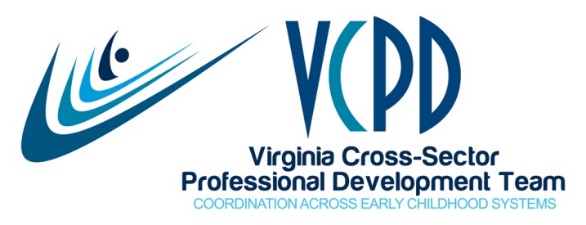 VCPD MeetingMarch 10, 2020 * 2:30-4:00MEETING SUMMARYPresentWe welcomed three new members: Stephanie Paul from the VCU Autism Center of Excellence, Taundwa Jeffries from the Head Start Collaboration Office, and Julie Greene from the Child Care Aware Eastern Region.  We expressed appreciation to Laura Kassner from the Virginia Department of Education who has accepted a new position, and to Janet Owen from the Child Care Aware Western Region who has moved further into Tennessee.  VCPD 101: Becoming an Effective Early Childhood PD Provider	Our final session of VCPD 101 for this budget cycle will be on June 25-26 in Portsmouth at Tidewater Community College.  Children’s Harbor is hosting.  Watch for the registration link on the VCPD website.VCPD 102: Becoming an Even More Effective Early Childhood PD Provider	Registration is open for the May 7 VCPD 102 training in Blacksburg.  This free, one-day training is sponsored by the VCPD Western Regional Consortium and is open to PD providers who have completed VCPD 101. 	A second VCPD 102 training is scheduled for May 14 hosted by ChildSavers in Richmond.  The registration link will be on the VCPD website when available.Practice-Based Coaching Institutes	We await VDSS approval for funding to assist in supporting Practice-Based Coaching training prior to July 31, 2020.  A fee will be charged to cover the cost of registration and training materials.  If/when funding is confirmed, a location, dates, and registration information will be announced via the VCPD website under Upcoming Events. Regional Consortia Summits	All five VCPD Regional Consortia have Spring professional development events planned. Western: May 7 in Blacksburg (VCPD 102)Central: May 1 in RichmondPiedmont: May 21 in HarrisonburgNorthern: April 30 in ManassasEastern: June 2 in HamptonRevised Brochure	The VCPD brochure has been updated with new photographs matching those on our website.  Also, a statement noting that we have coordinated Practice-Based Coaching training was added.  Download the brochure from http://vcpd.net/our-mission/Infant & Toddler Specialist Network: Survey of Providers	Kimberly Andrews and Amy Bornhoft from Child Development Resources/Infant & Toddler Specialist Network provided an overview of their agency’s professional development efforts in support of providers who serve infants and toddlers.  They shared a video detailing the results of a recent survey of providers and their PD needs.  See the ITSN PowerPoint presentation included with this Meeting Summary and the video at https://www.youtube.com/watch?v=yLiye3H4oL4&feature=youtu.beOn the Website: Online Learning	Jaye Harvey shared the newly updated list of online learning modules, courses, and webinars for continuing education.  These resources may be appropriate for CDA training, licensed teachers seeking recertification, and/or child care providers needing training hours.  Members shared additional resources and tips for accessing listed resources. Tips and Tricks for Trainers: Participants with Challenging Behavior	Jaye shared tips on responding to participants with challenging behavior, defined as someone who disrupts or interferes with their own learning or the learning of others (E. Fullerman, webinar, 8/18).  Members responded to a poll regarding which of these types members had addressed as presenters: Prisoner, Socializer, Vacationer, Snoozer, Latecomer/Early Exiter, Know-It-All, Storyteller, Techie, Non-Participant, and Nay-Sayer.  Storytelling was identified as the most frequent challenge. Cori Hill noted that storytelling sometimes escalates and trainers need to be prepared to reframe the conversation. Also, storytellers may focus on specific situations and derail the training with questions and comments not germane to the full group.	Two main goals for addressing participants with challenging behaviors are to engage their active, positive participation in the training and to minimize their disruptive impact on others.  When planning a training, PD providers should conduct a needs assessment and plan instruction based upon understanding of adults as learners.  Creating a learning environment to maximize comfort, participation and learning, and using interactive, participant-centered strategies will reduce the incidence of challenging participant behavior.  During a training, responding with one or more of these strategies may prove effective:Use proximity controlLower your voice and/or ask if all can hearAssign a task (Kim Sopko suggested recording small group work.)Ask a direct questionChange seats, groups, or activityHave a private conversation during a break	Finally, a PD provider should remember to keep her perspective.  The challenging behavior may be bothering the presenter more than the participants.  Refrain from taking the challenging behavior personally.  Upcoming Meeting DatesContinuous Improvement	Use the calendar invitation feature in addition to email links for future Zoom meetings.Thank You	Jaye noted that the current unprecedented investment in early childhood has happened as a result of years (and years and years) of effort and advocacy on the part of VCPD members and agencies/organizations.  Thank you.Attachment:ITSN PowerPoint Andrews, KimberlyArmstrong, TatanishiaBornhoft, AmyBraxton, MaryDeluca, TracyDevine, HilariFoley, DonnaGregory, KimHarvey, JayeHill, CoriJeffries, TaundwaJewell, MistyKendall, RosemaryKern, CindyKolodzinski, ClarissaKoon, PatriciaMarkow, AlisonMcNulty-Shaffer, Rebecca Paul, StephaniePetrowicz, TammyPhipps, CarenPopp, PatPowers, JaclynSopko, KimStepien, DebiVaughan, MargoWhite, Mary LynnWilberger, SandyWimbush, DawnGovernance Meeting DatesMay 5June 2September 1October 6November 3December 1VCPD Meeting DatesJune 9 (F2F)September 8 November 10 (F2F)December 8Inclusive Practices Task Force DatesMarch 23May 18July 27September 28November 23Regional Summit DatesCentral: May 1 in RichmondEastern: June 2 in HamptonNorthern: April 30 in ManassasPiedmont: May 21 in HarrisonburgWestern: May 7 (VCPD 102 in Blacksburg)